1325423251722343244242522413523434324554612312342541151432411221254315431914820Сu2O + 4HNO3Cu(NO3)2 + 2NO2 + 2H2O2Cu+ -2e  2Cu+2   НОК1N+5 +1eN+4           2      2Сu2O восстановительHNO3 окислительCH3COONH4 + HNO3CH3COOH + NH4NO3CH3COO- + NH4+ + H+ + NO3- CH3COOH + NH4+ + NO3-CH3COO- + H+  CH3COOHFe2O3 + K2CO32KFeO2 + CO22KFeO2+4H2SO4K2SO4+Fe2(SO4)3+4H2OFe2(SO4)3+6KOH2Fe(OH)3+3K2SO42Fe(OH)3Fe2O3+3H2O32.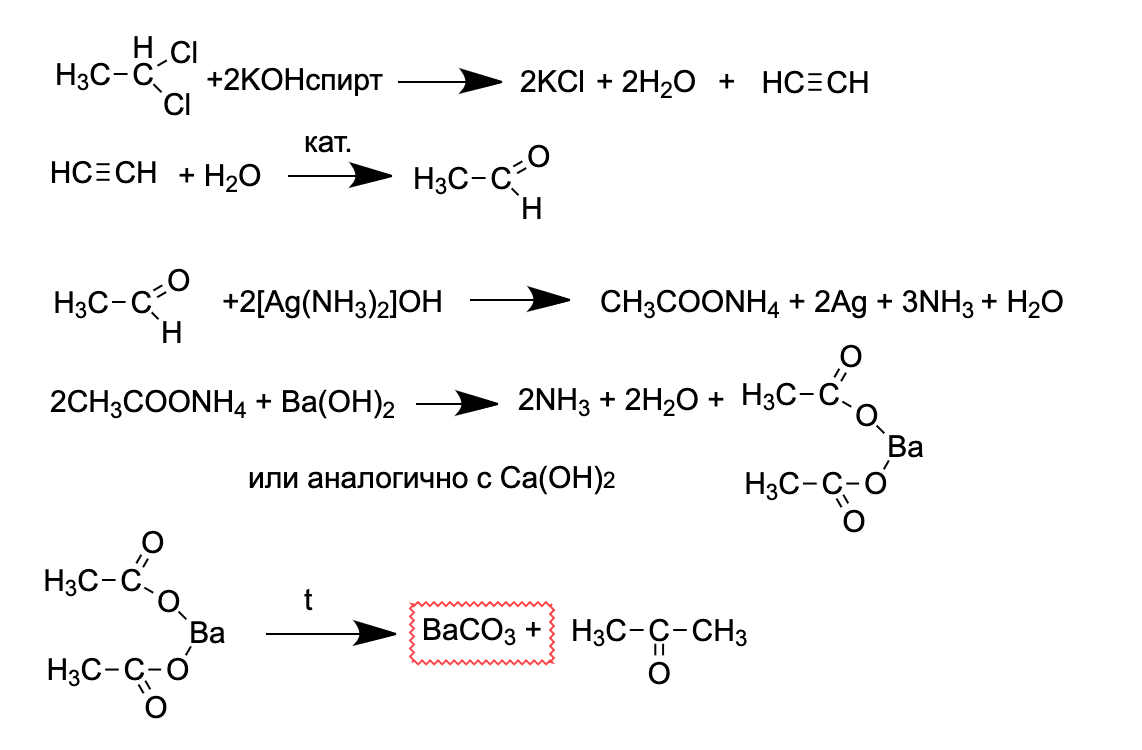 nатомов==30 мольn Al= =0,4 мольХ+х+х+y+2y=303х+3y=30X+y=10X=10-ym KOH + m H2O =21856х+18y=21856(10-y)+18y=218Y=9X=12Al + 2KOH + 6H2O 3H2 + 2K[Al(OH)4]K[Al(OH)4]+SO2 Al(OH)3 + KHSO3Al в недостаткеn(KOH) ост = 1- 0,4= 0,6 мольKOH + SO2  KHSO3nSO2==1 моль n K[Al(OH)4] =nAl =0,4 моль = nSO2 в 2м уравненииnKOH=nSO2 =0,6 моль в 3м уравнении0,4+0,6=1 моль SO2 взят под расчетn KHSO3 во 2 уравнении=n K[Al(OH)4] = 0,4 мольn KHSO3  в 3м уравнении = n KOH в 3м = 0,6 мольnKHSO3 = 0,6+0,4 = 1 мольm KHSO3 = 1*120=120 гm р-ра = m KOH р-ра + m Al – m H2 + m SO2 – m Al(OH)3= 218+10,8 – 0,6*2+1*64-0,4*78=260,4 г (KHSO3) = *100=46%34.n(CO2)= n C=0,12 мольn (H2O) ==0,12 моль n H = 0,12*2=0,24 мольn N2 = =0,02 моль n N = 0,04 мольn C: n H: n N= 0,12: 0,24:0,04 = 3:6: 1В формуле еще должно быть 3 кислорода, раз это дипептидТак как это дипептид природного происхождения не может быть в структуре 3 углерода, умножаем на два.C3H6N2O3 молекулярная формулаСтруктурная формула (раз образовалась одна соль, углероды разделились поровну)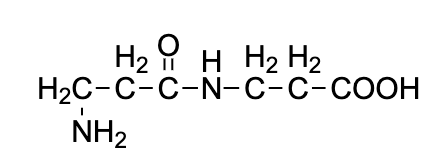 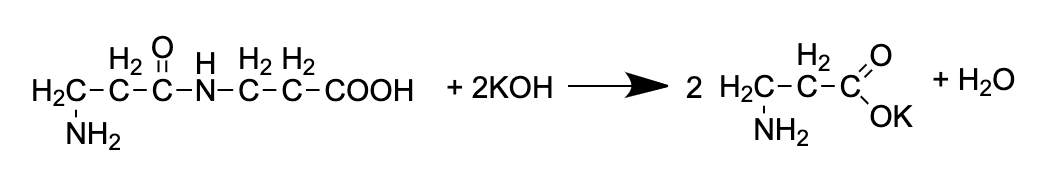 nnKnOnHKOHX мольхххH2OY моль-y2y